В соответствии с частью 5 статьи 34 Федерального закона от 06.10.2003 № 131-ФЗ «Об общих принципах организации местного самоуправления в Российской Федерации», частью 3 статьи 2 закона Тверской области от от 23.04.2020 №21-ЗО «О преобразовании муниципальных образований, входящих в состав территории муниципального образования Тверской области Сандовский муниципальный район, путем объединения поселений и создании вновь образованного муниципального образования с наделением его статусом муниципального округа и внесении изменений в отдельные законы Тверской области Дума Сандовского муниципального округа1. Считать Думу Сандовского муниципального округа правопреемником Собрания депутатов Сандовского района Тверской области, Совета депутатов городского поселения «Поселок Сандово» Сандовского района Тверской области, Совета депутатов Большемалинского сельского поселения Сандовского района Тверской области, Совета депутатов Лукинского сельского поселения Сандовского  района Тверской области, Совета депутатов Соболинского сельского поселения Сандовского района Тверской области, Совета депутатов Топоровского сельского поселения Сандовского  района Тверской области в отношениях с органами государственной власти Российской Федерации, органами государственной власти Тверской области, органами местного самоуправления, физическими и юридическими лицами. 2. Настоящее решение вступает в силу со дня его принятия, подлежит официальному опубликованию в газете «Сандовские вести» и размещению на официальном сайте администрации Сандовского района в информационно-телекоммуникационной сети «Интернет».Председатель ДумыСандовского муниципального округа                                      О.В.Смирнова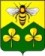   ДУМА САНДОВСКОГО МУНИЦИПАЛЬНОГО ОКРУГАТВЕРСКОЙ ОБЛАСТИ РЕШЕНИЕ  22.09.2020                                      пгт. Сандово                                                         № 11  ДУМА САНДОВСКОГО МУНИЦИПАЛЬНОГО ОКРУГАТВЕРСКОЙ ОБЛАСТИ РЕШЕНИЕ  22.09.2020                                      пгт. Сандово                                                         № 11  ДУМА САНДОВСКОГО МУНИЦИПАЛЬНОГО ОКРУГАТВЕРСКОЙ ОБЛАСТИ РЕШЕНИЕ  22.09.2020                                      пгт. Сандово                                                         № 11  ДУМА САНДОВСКОГО МУНИЦИПАЛЬНОГО ОКРУГАТВЕРСКОЙ ОБЛАСТИ РЕШЕНИЕ  22.09.2020                                      пгт. Сандово                                                         № 11О правопреемстве Думы Сандовского муниципального округаРЕШИЛА: